ПРЕСС-РЕЛИЗ к отчету главы администрации Малолученского  сельского поселенияза 1 полугодие 2021 года  09 июля 2021 годаУважаемые жители Малолученского сельского поселения!09 июля  2021 года в 11:00 в здании МБУК «Малолученский СДК,  по адресу: станица Малая Лучка, ул. Приморская , 14 , состоится отчет главы администрации Малолученского сельского поселения Козыревой Елены Валентиновны  перед жителями о своей деятельности за  первое полугодие  2021 года.С текстом отчета вы можете ознакомиться на официальном сайте администрации Малолученского сельского поселения (http://maloluchensksp.ru/) и информационном стенде администрации Малолученского сельского поселения по адресу: станица Малая Лучка, ул. Центральная, д.11., в информационном бюллетене Вестник «Малолученские ведомости»   от  05.06.2021 года  № 6.Ящик  для сбора вопросов, предложений и замечаний к отчету главы Администрации Малолученского сельского поселения Козыревой Е.В. размещен в Администрации Малолученского сельского поселения (станица Малая Лучка, ул.Центральная, 11).Также 06.07.2021 с 9:00 до 10:00 в Администрации Малолученского сельского поселения, в кабинете главы сельского поселения Козырева Елена Валентиновна  проведет личный прием граждан.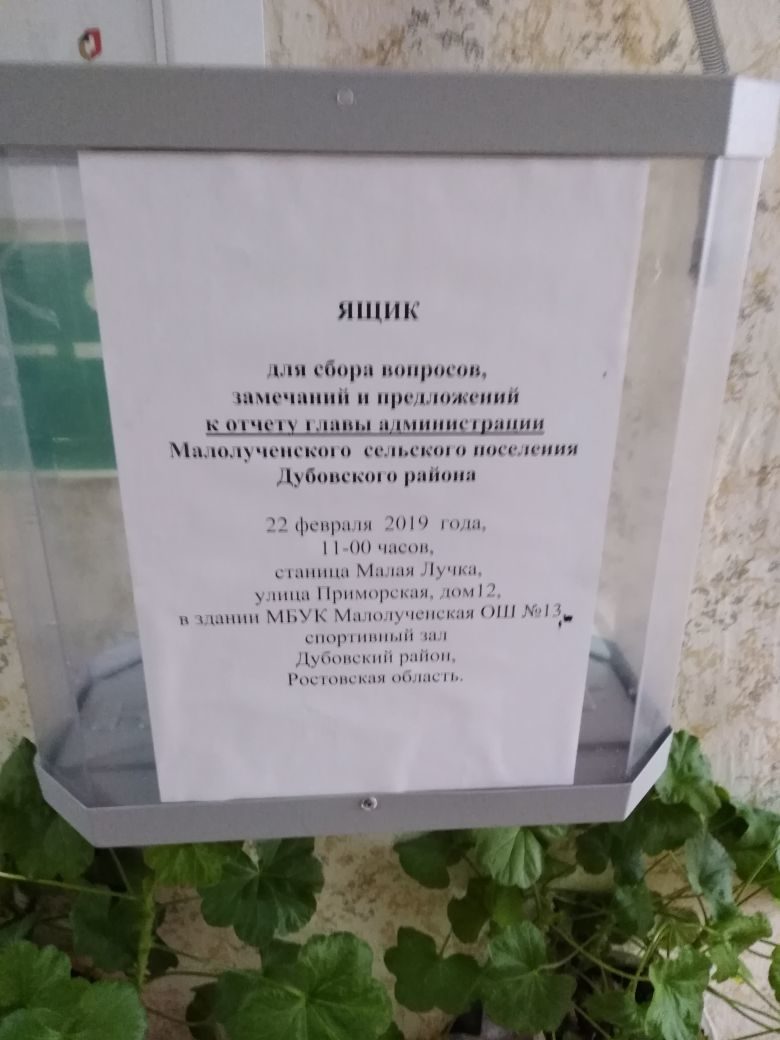 